Regular Meeting MinutesMonday, September 19th, 20221. Opening of the Meeting1.01 - Call to order and roll call - The meeting was called to order at 7:00 pm by Mrs. CarsonPresent: Lisa Carson, Rodney Cummings, Sharon Wells, Anne Clancy, Joe YoungAlso Present: Director Tim Prendergast, Elizabeth Attard, Louis F. Cainkar Ltd., Joe Lightcap, Baker TillyAbsent: Adriana Romano1.02 - Approval of minutes of the August 15th, 2022 Regular Board MeetingMotion to approve the minutes of the August 15th, 2022 Regular Board Meeting. Motioned by: Mrs. Carson, Seconded by: Mr. Cummings - Ayes: Mrs. Carson, Mr. Cummings, Mrs. Wells, Mrs. Clancy, Mr. Young1.03 – Approval of the minutes of the September 12, 2022 Special MeetingMotion to approve by: Mrs. Carson, Seconded by: Mr. Young - Ayes: Mrs. Carson, Mr. Cummings, Mrs. Wells, Mrs. Clancy, Mr. Young1.04 - Public CommentNone2. Budget and Appropriations Hearing2.01 – Adjourn Regular Meeting and Enter Into Budget & Appropriations HearingMotion to adjourn meeting & enter Budget & Appropriations Hearing motioned by: Mrs. Carson, Seconded by: Mrs. Wells - Ayes: Mrs. Carson, Mr. Cummings, Mrs. Wells, Mrs. Clancy, Mr. Young2.02 – Public CommentNone2.03 – Adjourn Budget & Appropriations HearingMotion to adjourn meeting & enter Regular Meeting motioned by: Mrs. Carson, Seconded by: Mrs. Wells - Ayes: Mrs. Carson, Mr. Cummings, Mrs. Wells, Mrs. Clancy, Mr. Young3. Reports3.01– Financial ReportMotion to approve the financial report as presented. Motioned by: Mrs. Carson, Seconded by: Mrs. Clancy - Ayes: Mrs. Carson, Mr. Cummings, Mrs. Wells, Mrs. Clancy, Mr. Young - Attorney’s ReportBoard elections3.03 - President’s Report	None            3.04 - Director’s ReportTechnology grantBuilding project 4. Discussion– Discussion on Organizational ChangeStephanie DaSilva resigning from board–  Discussion on IPLAR–  Discussion on Building Update– Discussion on Professional Development Day on Fri. 12/2/22Motion to approve by: Mrs. Carson, Seconded by: Mrs. Clancy - Ayes: Mrs. Carson, Mr. Cummings, Mrs. Wells, Mrs. Clancy, Mr. Young– Discussion on Parking Lot MaintenanceAmerican Sealcoating submitted revised quote including prevailing wageFireman Sealcoating submitting new quote including crack filling– Discussion on Hours ChangeOption to close on Sundays4.07 – Discussion on Serving Our Public Chapters 12 and 135. New Business5.01 – Approve/Deny Ordinance No. 1 – 2022, The Budget and Appropriations OrdinanceMotion to approve by: Mrs. Carson, Seconded by: Mr. Cummings- Ayes: Mrs. Carson, Mr. Cummings, Mrs. Wells, Mrs. Clancy, Mr. Young5.02 – Approve/Deny Hours ChangeClosing library on Sundays tabled for October meeting after data collection. 5.03 – Approve/Deny Professional Development Plan on Fri. 12/2/22Motion to approve by: Mrs. Carson, Seconded by: Mrs. Clancy - Ayes: Mrs. Carson, Mr. Cummings, Mrs. Wells, Mrs. Clancy, Mr. Young5.04 – Approve/Deny Parking Lot PlanMotion to approve Fireman Asphalt & Sealcoating for $1595.00 by: Mrs. Carson, Seconded by: Mr. Young - Ayes: Mrs. Carson, Mr. Cummings, Mrs. Wells, Mrs. Clancy, Mr. Young6. Adjournment6.01- Next meeting Date October 17th, 2022 at 7:00pm 6.02 - Adjournment of the MeetingMotioned to adjourn meeting by: Mrs. Carson, Seconded by: Mr. Young - Ayes: Mrs. Carson, Mr. Cummings, Mrs. Wells, Mrs. Clancy, Mr. YoungMeeting Adjourned at 8:00 pmMinutes prepared by: Joseph Young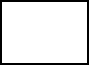 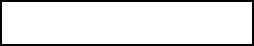 